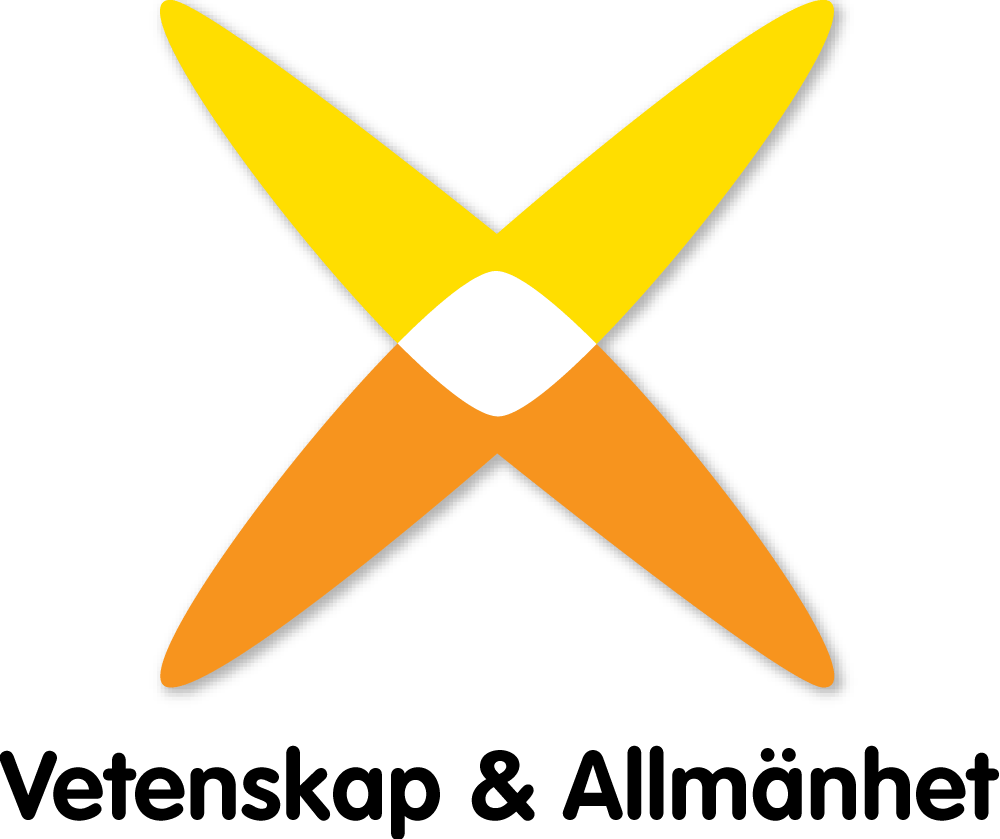 		Final versionQuestionnaire VA Barometer 2017Sample: Representative sample of the Swedish population aged 16–74 Number of telephone interviews: approx. 1,000 Telephone interviews carried out: 11 September–1 October 2017 Questions asked to everyone, unless otherwise indicated in the respective question. NB that the questions were originally asked in Swedish, and that this questionnaire is a translation of the original questions.Introduction to the surveyHello, my name is …On behalf of the organisation VA (Public & Science), we are conducting a national survey to find out about the public’s attitudes to research and science. I would like to ask you some questions. It will take about eight minutes.  A. Questions1. How interested are you in the following subjects? Answer on a five-point scale where 1 = not at all interested, 2 = not particularly interested 3 = neutral 4 = fairly interested and 5 = very interested. Let’s start with … (rotate a-e)PoliticsEconomicsCultureSportResearch2.   Split ballot between a) and b)     When I say …, what do you think of?  a) researchers b) researchOpen-ended response3.   Split ballot between 3:1 and 3:23.1 How much confidence do you have in the following people? You should say if you have very high, fairly high, fairly low or very low confidence. Let’s start with … (rotate a–e. c always follows after a and b).Researchers at universitiesResearchers at companiesResearchers at research institutes Science journalists i.e. journalists, who cover research and report research findingsNews journalists, i.e. journalists, who are general reporters and cover current affairs and news 3.2 How much confidence do you have in the following people? Answer on scale from 1 to 5 where 1 = very low, 2 = fairly low 3 = neither high nor low 4 = fairly high and 5 = very high. Let’s start with … (Rotate a–e, c always follows after a and b).Researchers at universitiesResearchers at companiesResearchers at research institutes Science journalists i.e. journalists, who cover research and report research findingsNews journalists, i.e. journalists, who are general reporters and cover current affairs and news Note to the interviewer regarding questions 3:1 and 3:2. If the respondent asks what a research institute is, you can give the following explanation: A research institute is an organisation, whose only or main activity is research. Unlike a university, it does not offer educational courses. If the respondent asks: Karolinska Institute is NOT a research institute but a medical university.Make a note if the respondent asks for an explanation about what a research institute is.if the respondent names the researcher Paolo Macchiarini or Karolinska Institute in any of the questions about confidence.4. Generally speaking, how much confidence do you have in research? Answer on a five-point scale where 1 = very low, 2 = fairly low, 3 = neither high nor low, 4 = fairly high and 5 = very high. 5. Follow-up question to question 4 (excluding those who respond “don’t know” to question 4).Is there a specific reason why you chose that alternative? Open-ended response6. If you had the opportunity to talk to a researcher, what you like to talk about? (Pre-coded options DON’T READ ALOUD)CrimePhysical and mental illnessesHistoryIntegrationClimate changeDiet and lifestylePoliticsSpaceSocio-economicsSchoolsLanguageTerrorismOther … (open response)Don’t want to discuss with a researcherDon’t know (DON’T READ ALOUD)No response (DON’T READ ALOUD)7. To what extent do you think research is taken into account when political decisions are made in Sweden? Is research taken into account too much, too little or to a reasonable extent? Too muchTo a reasonable extent Too littleDiffers depending on the fieldDon’t know (DON’T READ ALOUD)No response (DON’T READ ALOUD)8. Which political party do you think best represents research issues?(Pre-coded options DON’T READ ALOUD)Centre PartyChristian DemocratsLiberalsGreen PartyModerate Party Swedish Social Democratic PartySweden DemocratsLeft PartyAnother partOne of the alliance partiesOne of the red-green coalition partiesNo party represents research issues well/bestDon’t know9.   Split ballot between a (asked to young people aged 16–29) and b (asked to everyone else)9a) Would you like to work as a researcher in the future? (only to young people 16–29 years old)
9b) Would you recommend becoming a researcher to someone you know (to respondents aged 30 and over)YesNoDon’t know (DON’T READ ALOUD)No response (DON’T READ ALOUD)10. There has been a lot of media coverage about the physician and researcher Paolo Macchiarini’s trachea operations. Are you aware about this?YesNo (Go to question 12)Don’t know (Go to question 12)11a and 11b (asked to those who answer “yes” to question 10)  11. Has it affected your confidence in …
11a) … medical research positively or negatively, or is it unchanged?1) Positively2) Negatively3) Unchanged4) Don’t know (DON’T READ ALOUD)11b) … research in other fields positively or negatively, or is it unchanged?1) Positively2) Negatively3) Unchanged4) Don’t know (DON’T READ ALOUD)B. Background questions12. Do you work in research?YesNoNo, but work/have worked in a research-related job (research administration)No, but have previouslyDon’t know (DON’T READ ALOUD)No response13. Does any member of your family, relations or close friends work in research?YesNoNo, but have previouslyDon’t know (DON’T READ ALOUD)No response 14. What is your occupation? EmployedSelf-employedStudentRetiredJobseekerOtherDon’t want to say15. What type of education do you have?Read aloud options 1–5Compulsory-levelUpper secondaryPost upper secondary education, less than three yearsPost upper secondary education, three years or morePostgraduate education Don’t know (DON’T READ ALOUD)Don’t want to say16. Which political party would you vote for if there was an election today?Centre PartyChristian DemocratsLiberal PartyGreen PartyModerate PartySocial DemocratsSweden DemocratsLeft PartyAnother partyOne of the alliance partiesOne of the red-green coalition partiesWould vote blankWould not voteDon’t knowNo response17. Sex (information on record, not to be asked in the interview)FemaleMale18. Age (information on record, not be asked in the interview)16–2020–2930–4445–5960–7419. SKL’s municipal classification (information on record, not to be asked in the interview) Location types: city, other towns, rural area (SKL’s municipal groups)